FICHA DE INSCRIÇÃO DE CADASTRO EMERGENCIAL PARA CREDENCIAMENTO NO PROGRAMA DE ENSINO INTEGRAL PARA AS VAGAS ELENCADAS NO EDITAL PODEM PARTICIPAR DO CADASTRO APENAS PROFESSORES EFETIVOS OU CATEGORIA “F” DA SECRETARIA ESTADUAL DE EDUCAÇÃO.O candidato deverá encaminhar para o e-mail vera.ferreira@educacao.sp.gov.br todos os documentos elencados no edital.Votorantim, ___ de janeiro de 2020.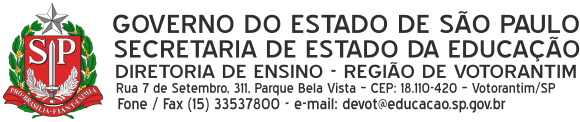 Nome:                                                                                       Data de nascimento:   Nome:                                                                                       Data de nascimento:   Nome:                                                                                       Data de nascimento:   Nome:                                                                                       Data de nascimento:   RG:e-mail:e-mail:e-mail:Fone:Celular:Celular:CPF:Formação:Formação:Formação:Formação:Titular de Cargo: (    )  sim    (    ) nãoTitular de Cargo: (    )  sim    (    ) nãoCategoria F: (    ) sim       (     )   nãoCategoria F: (    ) sim       (     )   nãoU.E sede de controle de frequência:U.E sede de controle de frequência:U.E sede de controle de frequência:U.E sede de controle de frequência:Há impedimento por processo administrativo nos últimos 5 anos? (   ) sim       (     )   nãoHá impedimento por processo administrativo nos últimos 5 anos? (   ) sim       (     )   nãoHá impedimento por processo administrativo nos últimos 5 anos? (   ) sim       (     )   nãoHá impedimento por processo administrativo nos últimos 5 anos? (   ) sim       (     )   nãoJá atuou no Programa PEI e teve sua designação cessada do regime de Dedicação Plena e Integral?(  ) sim       (     )   nãoJá atuou no Programa PEI e teve sua designação cessada do regime de Dedicação Plena e Integral?(  ) sim       (     )   nãoJá atuou no Programa PEI e teve sua designação cessada do regime de Dedicação Plena e Integral?(  ) sim       (     )   nãoJá atuou no Programa PEI e teve sua designação cessada do regime de Dedicação Plena e Integral?(  ) sim       (     )   nãoApresenta os requisitos de experiência e formação para o exercício da função de Professor PEB- II (  ) sim       (     )   nãoApresenta os requisitos de experiência e formação para o exercício da função de Professor PEB- II (  ) sim       (     )   nãoApresenta os requisitos de experiência e formação para o exercício da função de Professor PEB- II (  ) sim       (     )   nãoApresenta os requisitos de experiência e formação para o exercício da função de Professor PEB- II (  ) sim       (     )   não